ATTESTATION SUR L’HONNEURJe soussigné(e)  , agissant en qualité de signataire et représentant légal (ou le signataire avec délégation du représentant légal), sollicite une aide du fonds de soutien covid19 destinée à la réalisation de l’action ou de l’opération intitulée :     Montant de l’aide Euro régionale sollicitée en 2020 :  €, J'atteste sur l'honneur,L’exactitude des renseignements de la demande de financement et du budget prévisionnel de l’action.Que les dépenses mentionnées dans le budget prévisionnel s’appuient sur des résultats de consultations d’entreprises, ou si le projet ne donne pas lieu à un marché public, sur des devis, factures pro-forma… Ne pas faire l’objet d’une procédure collective (ex : redressement, liquidation…) liée à des difficultés économiques, et ne pas être considéré comme une entreprise en difficulté au regard de la réglementation européenne des aides d’Etat.Je m’engage à respecter les obligations suivantes : Fournir toute pièce complémentaire jugée utile pour instruire la demande et suivre la réalisation de l’actions.Informer l’Eurorégion Pyrénées méditerranée en cas de modification de l’actions, de l’opération ou de son déroulement (ex : période d’exécution, localisation de l’opération, engagements financier, données techniques…) y compris en cas de changement de ma situation (fiscale, sociale…), de ma raison sociale, etc. Informer l’Eurorégion de tout changement dans la situation juridique.Tenir une comptabilité pour retracer les mouvements comptables de l’action.Dûment justifier les dépenses en cas d’attribution du financement.Se soumettre à tout contrôle technique, administratif, comptable et financier, et communiquer toutes pièces et informations en lien avec l’action.Je reconnais avoir lu et pris connaissance des dispositions du règlement du fonds de soutien FS Covid19 et en accepter sans réserve les termes. (Cocher la case)                                                                Fait à , le             Cachet et signature du demandeur (représentant légal)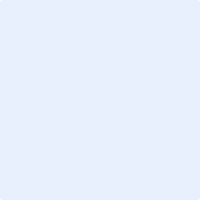 Présentez votre demande :Présentez votre demande :Présentez votre demande :Thématique & Objectif spécifiqueÀ quels résultats attendus répond votre demande selon la thématique choisie?*Possibilité de cocher plusieurs cases pour les résultats attendus.1 L’innovation au service d’une Eurorégion autosuffisante en terme agroalimentaire.À quels résultats attendus répond votre demande selon la thématique choisie?*Possibilité de cocher plusieurs cases pour les résultats attendus.2 Des universités Eurorégionales permettant l’inclusion des étudiants face aux défis de l’enseignement à distance.À quels résultats attendus répond votre demande selon la thématique choisie?*Possibilité de cocher plusieurs cases pour les résultats attendus.3 L’Eurorégion : « une destination sûre, saine, et résiliente»À quels résultats attendus répond votre demande selon la thématique choisie?*Possibilité de cocher plusieurs cases pour les résultats attendus.4 Avancer vers une véritable économie circulaire dans les territoires de l’Eurorégion notamment dans le domaine du recyclage et de l’utilisation des ressources textilesÀ quels résultats attendus répond votre demande selon la thématique choisie?*Possibilité de cocher plusieurs cases pour les résultats attendus.5 Promouvoir une sortie de la crise socio-économique générée par le covid-19 vers la durabilité et la résilience.À quels résultats attendus répond votre demande selon la thématique choisie?*Possibilité de cocher plusieurs cases pour les résultats attendus.6 Accompagner les jeunes créateurs à la production culturelle du futur et favoriser les contenus artistiques vers la numérisationPrésentez-vous :Présentez-vous :NOM DU DEMANDEUR Nature juridique Forme juridique Autre : Domaine d’activitéCoordonnées du siège social Numéro d’identification nationale Territoire :  Représentant légal et signataire Présentez l’action proposée :Présentez l’action proposée :Présentez l’action proposée :Présentez l’action proposée :Titre de l’action proposée DuréeNombre de partenaires de l’action4-FINANCEZ VOTRE ACTION :4-FINANCEZ VOTRE ACTION :4-FINANCEZ VOTRE ACTION :4-FINANCEZ VOTRE ACTION :Montant demandé Montant demandé Attestation sur l’honneur : régime des aides d’Etat et de Minimis pour les demandeurs assujettis uniquement (personnes morales dont les activités entrent dans le champ de la concurrence libre et non faussée (activités à but lucratif)Attestation sur l’honneur : régime des aides d’Etat et de Minimis pour les demandeurs assujettis uniquement (personnes morales dont les activités entrent dans le champ de la concurrence libre et non faussée (activités à but lucratif)En ma qualité de demandeur du présent fonds et en tant que représentant d’une personne morale dont les activités entrent dans le champ de la concurrence libre et non faussée, dans le respect des  Règlement (UE) 1407/2013 du 18 décembre 2013 relatif à l’application des articles 107 et 108 du traité sur le fonctionnement de l’UE aux aides de minimis et du Règlement (UE) 1408/2013 du 18 décembre 2013 relatif à l’application des articles 107 et 108 du traité sur le fonctionnement de l’UE aux aides de minimis dans le secteur de l’agriculture, en cochant la présente case, j’atteste sur l’honneur ne pas avoir dépassé le seuil d’aides publiques prescrits sur les 3 derniers exercices fiscaux, à savoir 200 000€ d’aides publiques.      Signature du ou des représentants légaux :Partenaire 1 (chef de file) :  et signature     Partenaire 2 :  et signature     Partenaire 3 :  et signature     Partenaire 4 :  et signature     Partenaire 5 :  et signature     Partenaire 6  :  et signature    Partenaire 7 :  et signature     N.B. : Cette attestation doit être remplie et signée par les partenaires concernésEn ma qualité de demandeur du présent fonds et en tant que représentant d’une personne morale dont les activités entrent dans le champ de la concurrence libre et non faussée, dans le respect des  Règlement (UE) 1407/2013 du 18 décembre 2013 relatif à l’application des articles 107 et 108 du traité sur le fonctionnement de l’UE aux aides de minimis et du Règlement (UE) 1408/2013 du 18 décembre 2013 relatif à l’application des articles 107 et 108 du traité sur le fonctionnement de l’UE aux aides de minimis dans le secteur de l’agriculture, en cochant la présente case, j’atteste sur l’honneur ne pas avoir dépassé le seuil d’aides publiques prescrits sur les 3 derniers exercices fiscaux, à savoir 200 000€ d’aides publiques.      Signature du ou des représentants légaux :Partenaire 1 (chef de file) :  et signature     Partenaire 2 :  et signature     Partenaire 3 :  et signature     Partenaire 4 :  et signature     Partenaire 5 :  et signature     Partenaire 6  :  et signature    Partenaire 7 :  et signature     N.B. : Cette attestation doit être remplie et signée par les partenaires concernésPRESENTEZ LE BUDGET PRÉVISONEL DE VOTRE ACTION :PRESENTEZ LE BUDGET PRÉVISONEL DE VOTRE ACTION :PRESENTEZ LE BUDGET PRÉVISONEL DE VOTRE ACTION :PRESENTEZ LE BUDGET PRÉVISONEL DE VOTRE ACTION :5-VERIFIEZ LES PIÈCES À FOURNIR :Justificatif d’identité du signataire (chef de file si projet multipartenaires)   Justificatif d’identité des partenaires du projet Justificatif d’identité de la qualité du représentant légal d’une personne morale  Justificatif d’identité de la qualité de représentant légal des personnes morales des partenaires du projet  Justificatif d’identité de la qualité morale demandeur ainsi que des personnes morales partenaires du projet   Un relevé d’identité bancaire de chaque partenaire ou document bancaire attestant de l’IBAN 